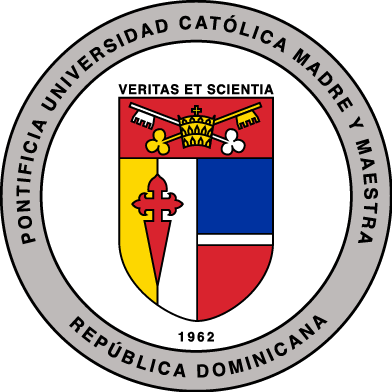 PONTIFICIA UNIVERSIDAD CATÓLICA MADRE Y MAESTRACAMPUS SANTO TOMAS DE AQUINOFACULTAD DE CIENCIAS SOCIALES, HUMANIDADES Y ARTES ESCUELA DE COMUNICACIÓN SOCIALFormulario para participación en el Primer Premio Nacional Comunicación CorporativaEmpresa____________________________________________________________________Categoría (Para esta parte consulte el calendario de asignaturas pertinentes)____________________________________________________________________Nombre (Proyecto, campaña o plan)____________________________________________________________________ContactosNombre persona responsable:Teléfono:Extensión:Correo electrónico: Disponibilidad de fecha (Estas presentaciones se pueden realizar de 14 de septiembre al 30 de noviembre)____________________________________________________________________